Mon frère a distribué des invitations pour son anniversaire.Consigne : Lis les phrases et fais une croix dans la bonne colonne selon le sens d u mot.EMPLOI DU TEMPS – LUNDI 6 AVRIL EMPLOI DU TEMPS – LUNDI 6 AVRIL EMPLOI DU TEMPS – LUNDI 6 AVRIL CalendrierObjectif Se repérer dans le temps Pense à cocher ton calendrier.Mot de passeVoici la phrase à copier  invitation : Mon frère a distribué des invitations pour son anniversaire.Souligne en rouge le Verbe Conjugué (= l’ACTION) ; en vert le Sujet (QUI fait l’ACTION ?).Corrige en regardant en bas de la feuille.Lecture Lire des textes : 8- Les lionshttp://soutien67.free.fr/francais/defi/Textes_01/Texte_08.htm9- Les loupshttp://soutien67.free.fr/francais/defi/Textes_01/Texte_09.htmNumérationLes suites numériques – Niveau 2http://soutien67.free.fr/math/defi/suites_02/hot_M_Suites_02.htmCalculLa division posée :Fais les 3 calculs suivants. C’est la troisième ligne. Tu as terminé ton travail !Mot de passeune pensée : Copie les deux phrases sur ton cahier. Puis fais l’exercice en bas de la page : lis doucement.Colle-le sur ton cahier.ANGLAISThe BREAKFAST C’est le petit déjeuner !Va sur la page ANGLAIS, tu trouveras une fiche de travail et 4 enregistrements à écouter.Imprime la page et écoute les enregistrements un après l’autre. Répète les mots et fais le travail demandé.Culture humaniste Pas de nouvelles activités : On se ré-entraine encore avec les jeux sur les sportsJEU 1 https://learningapps.org/display?v=pv6s368fk20JEU 2 https://learningapps.org/display?v=p1xdj6wca17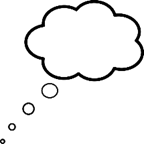 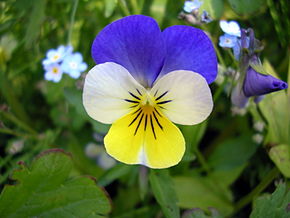 Nous avons une pensée pour Vincent.Il y a des pensées dans les jardinières de l’IME.Mes pensées sont tristes en ce moments.Ces pensées ont une bonne odeur.